Ramón Ruiz Amado  1861 1934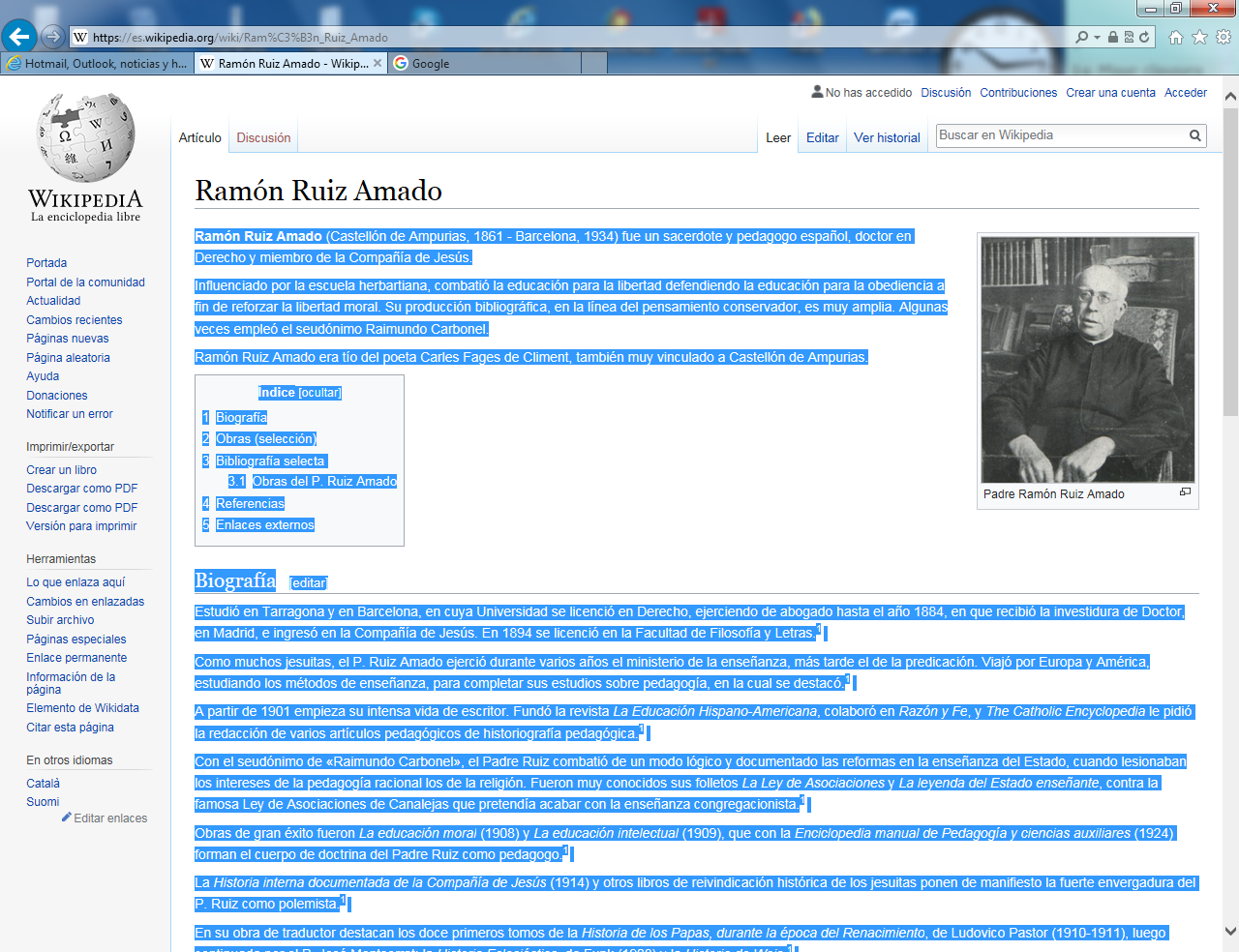   El catequista debería leer alguno de los libros del Padre Ruiz Amado, que abre una visión teológica original y dinámica. Las palabras las lleva el viento si no están bien trabadas y centradas en ideas claves.  Los escritos entran por los ojos, pero si se hacen resúmenes escritos quedan más duraderos en la memoria. Ramón Ruiz Amado preparó sus escritos para inteligentes. ¿Pero es posible que algún catequista no lo sea? Conociendo al Padre Ruiz amado, original, sistemático, reflexivo, interrogativo, se siente la necesidad de descubrir y aprovechar la formación por medio de la lectura.Biografía    (Castellón de Ampurias, 1861 - Barcelona, 1934) fue un sacerdote y pedagogo español, doctor en Derecho y miembro de la Compañía de Jesús.       Influenciado por la escuela herbartiana, combatió la educación para la libertad defendiendo la educación para la obediencia, sobre todo a Dios, a fin de reforzar la libertad moral. Su producción bibliográfica, en la línea del pensamiento conservador, es muy amplia. Algunas veces empleó el seudónimo Raimundo Carbonel.        Ramón Ruiz Amado era tío del poeta Carles Fages de Climent, también muy vinculado a Castellón de Ampurias.      Estudió en Tarragona y en Barcelona, en cuya Universidad se licenció en Derecho, ejerciendo de abogado hasta el año 1884, en que recibió la investidura de Doctor, en Madrid, e ingresó en la Compañía de Jesús. En 1894 se licenció en la Facultad de Filosofía y Letras. ​     Como muchos jesuitas, el P. Ruiz Amado ejerció durante varios años el ministerio de la enseñanza, más tarde el de la predicación. Viajó por Europa y América, estudiando los métodos de enseñanza, para completar sus estudios sobre pedagogía, en la cual se destacó.​     A partir de 1901 empieza su intensa vida de escritor. Fundó la revista La Educación Hispano-Americana, colaboró en Razón y Fe, y en  The Catholic Encyclopedia, en la que se le pidió la redacción de varios artículos pedagógicos de historiografía pedagógica.​     Con el seudónimo de «Raimundo Carbonel», el Padre Ruiz combatió de un modo lógico y documentado las reformas en la enseñanza del Estado, cuando lesionaban los intereses de la pedagogía racional y los de la religión. Fueron muy conocidos sus folletos La Ley de Asociaciones y La leyenda del Estado enseñante, contra la famosa Ley de Asociaciones de Canalejas, que pretendía acabar con la enseñanza congregacionista, es decir la católica. ​    Obras de gran éxito fueron La educación moral (1908) y La educación intelectual (1909), que con la Enciclopedia manual de Pedagogía y ciencias auxiliares (1924) forman el cuerpo de doctrina del Padre Ruiz como pedagogo. ​       La Historia interna documentada de la Compañía de Jesús (1914) y otros libros de reivindicación histórica de los jesuitas ponen de manifiesto la fuerte envergadura del P. Ruiz como polemista.  En su obra de traductor destacan los doce primeros tomos de la Historia de los Papas, durante la época del Renacimiento, de Ludovico Pastor (1910-1911), luego continuada por el P. José Montserrat; la Historia Eclesiástica, de Funk (1908) y la Historia de Weis. ​     En su actividad apologista, destacaron los libros del Padre Ruiz Los peligros de la fe (1905) y la Ascética Ignaciana (1915). Dejó escrita también una colección de Estudios Literarios, en los cuales figura uno sobre el poeta Mosén Jacinto Verdaguer.​       Durante sus últimos años, el Padre Ruíz vivió consagrado las publicaciones de la la Librería Religiosa de Barcelona, de la cual era director consiliario. La fundación de Antonio Claret y del Obispo Caixal encontró en el P. Ruíz un entusiasta continuador del apostolado católico por medio del libro​ Su vocación de escritor   La vocación del Padre Ruiz Amado se centró en la pluma y en la serie abundante de los libros que, con intención educadora, centraron su atención en temas de piedad y de valores cristianos.Obras principalesLa Educación MoralLa Educación IntelectualLa Educación ReligiosaEl Secreto de la FelicidadLos Peligros de la FeEl Modernismo Religioso¡He perdido la fe!El secreto del éxitoEl Culto CatólicoLa Maestra CristianaLa Piedad IlustradaEpitome de Apologética Escolar   Otras obras del P. Ruiz Amado(1903), La leyenda del Estado Enseñante, Subirana Hermanos, Barcelona.(1905), Los peligros de la Fe, Gustavo Gili, Barcelona.(1906), La enseñanza popular de la Religión, Gustavo Gili, Barcelona.(1909), Educación de la castidad, Razón y Fe, Madrid.(1910), La Educación del Patriotismo, Casa Editorial Alfa y Omega, Buenos Aires.(1912a), La Educación Religiosa, Gustavo Gili, Barcelona.(1912b), La Educación Femenina, Librería Religiosa, Barcelona.(1917), Historia de la Educación y de la Pedagogía, Librería Religiosa, Barcelona.(1918), Educación cívica, Librería Religiosa, Barcelona.(1920b), Educación Social, Librería Religiosa, Barcelona(1920a), La Educación Intelectual, Librería Religiosa, Barcelona.(1925), El modernismo pedagógico, Librería Religiosa, Barcelona.(1931), La Educación Moral, Librería Religiosa, Barcelona.(1932) La verdad desnuda en materia de Religión, Librería Religiosa, Barcelona